В рамках реализации мероприятий федерального проекта «Патриотическое воспитание граждан Российской Федерации» национального проекта «Образование» советник директора по воспитанию и взаимодействию с детскими общественными объединениями Грекова Н.А. и учитель истории Анисимова Е.А. провели исторический час «Воссоединение Крыма с Россией». Они познакомили детей с историей Крыма, с основными событиями 2014 года. Ребята прослушали новую информацию «Крымская весна. Предпосылки». В ходе коллективного обсуждения пришли к выводу, что Крым всегда был в центре исторических событий. В заключении была отмечена важность для каждого жителя страны и сопричастность к тем изменениям, которые произошли в судьбе народа.«Крымская весна», «Русская весна в Крыму» - как и весна в природе. Символ «Крымской весны» - подснежник – первоцвет весны. Этот праздник  важен для всех: взрослых и детей, потому что Крым – это Россия, дружба и помощь – залог единства нашей Родины.  В рамках федерального проекта «Патриотическое воспитание» нацпроекта «Образование», в школе прошла акция «Окна Русской весны». Обучающиеся 5-11 классов с интересом принимали участие. Каждый желающий ребёнок смог проявить свои таланты и способности - кто-то вырезал, кто-то составлял композиции. Ребята красочно оформили окна, проявили свое творчество.  Также была проведена акция «10 лет вместе», где ребята 1-4 классов выстроили фигуру цифры «10», с целью напоминания всем об этой знаменательной для всей страны дате. Она навсегда вписана в историю нашей страны, свидетельствуя о силе духа и мужестве нашего народа, стойкости и смелости в принятии решений. Это еще один повод для гордости нашей Родиной, яркий пример восстановления исторической справедливости.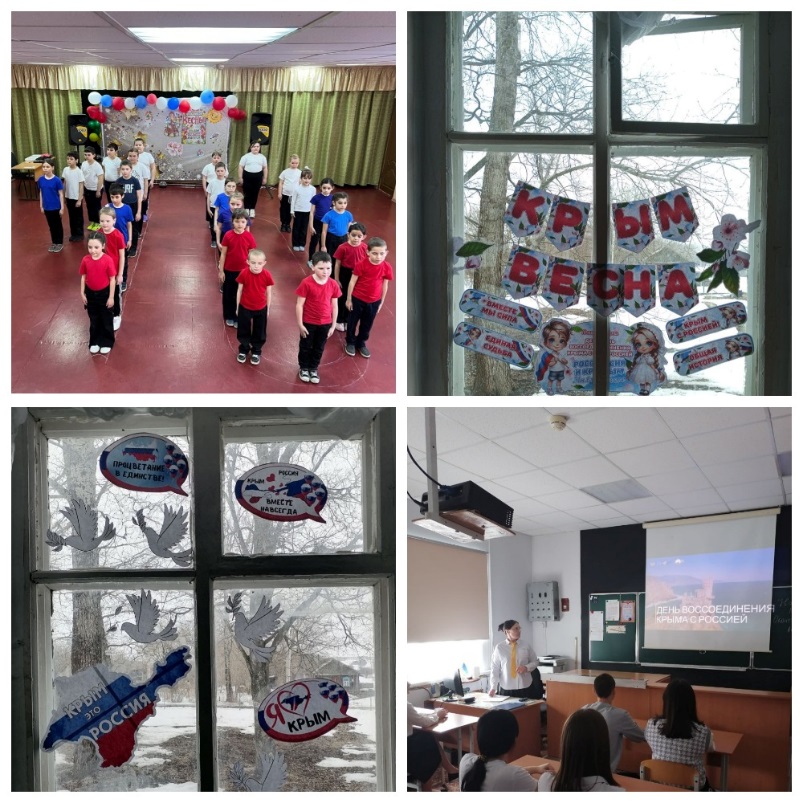 